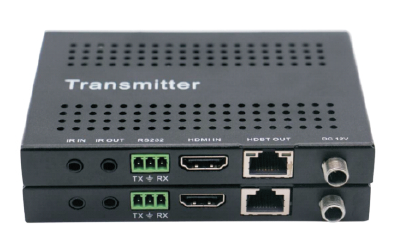 MAXON удлинитель HDMI — может передавать сигналы HDMI, аудио, двунаправленный RS232 и ИК-сигналы на расстояние до 70 м по одному кабелю Cat6 / 6a. Это экономичный иэффективный способ расширения HDMI 4K UHD с помощью встроенного многоканального аудио из источников HDMI. Кроме того, как передатчик, так и приемник могут передавать питание по кабелю на другой конец. Компактные размеры корпуса и возможность дистанционного питания делают удлинитель идеальным для незаметного размещения.Особенности:Проверенная технология HDBaseT, обеспечивающая бескомпромиссное качество видео и надежность.Обеспечивает разрешение 1080p до 70 м по одному кабелю Cat6 / 6a (рекомендуется экранированный кабель)Расширяет разрешение 4K UHD до 40 м (3840 x 2160 при частоте 30 Гц 4:4:4, 4096 x 2160 при 24 Гц 4:4:4 и 4K при 60 Гц 4:2:0)Поддерживает все стандартные разрешения видео, включая VGA-WUXGA и 480i-4KСовместимость с HDCP2.2Поддерживает все известные аудиоформаты HDMI, включая Dolby TrueHD, Dolby Atmos, Dolby Digital Plus и DTS-HD Мастер-АудиоВозможность удаленного питания - требуется только один внешний источник питания.Поддержка EDID и HDCP Поддержка СЕСДвусторонняя RS232 и ИК-связьПоставляется с широкополосными инфракрасными кабелями частотой 30-60 кГц в комплекте.Характеристики:Разрешение видео: 4096x2160 при 24/25/30/50*/60 Гц*, 3840x2160 при 24/25/30/50*/60 Гц* (UHD), 2048x1080p, 1080p@23.98 /24/25/29.97/30/50/59.94/ 60 Гц, 1080i@50/59.94/60 Гц, 720p@50/59.94/60Hz, 576p, 576i, 480p, 480iЦветовое пространство: YCbCr, RGB.Выборка цветности: 4:4:4, 4:2:2,4:2:0 ( Только UHD)Глубина цвета: 8-битный, 10-битный, 12-битный.Аудио форматы: PCM 2Ch, LPCM 5.1, LPCM 7.1, Dolby Digital, DTS 5.1, Dolby Digital Plus, Dolby True HD, DTS-HD Master Audio, Dolby AtmosЧастота дискретизации: 32 кГц, 44,1 кГц, 48 кГц, 88,2 кГц, 96 кГц, 176,4 кГц, 192 кГцСкорость передачи битов: до 24-битРасстояние: Cat5e/6@4K 35м / Cat6e/7@4K До 40 м / Cat5e/6@1080p До 60 м / Cat6e/7@1080p До 70 м / HDMI 4K До 5 м / HDMI 1080p До 10 м.Пропускная способность: 10,2Гбит/сТемпература использования / хранения: 0~50℃ /-20~60℃Влажность: 20~90% без конденсацииПотребление: 10,8ВтРазмеры (В х Ш х Г): 168мм х 151мм х 108ммВес: 0,63кг (пара)Комплектация:HDMI передатчик *1штHDMI приемник *1штАдаптер питания *1штУшки для настенного/настольного крепления *4штВинты для крепления ушек *4Резиновые подушки *8штРуководство пользователя *1шт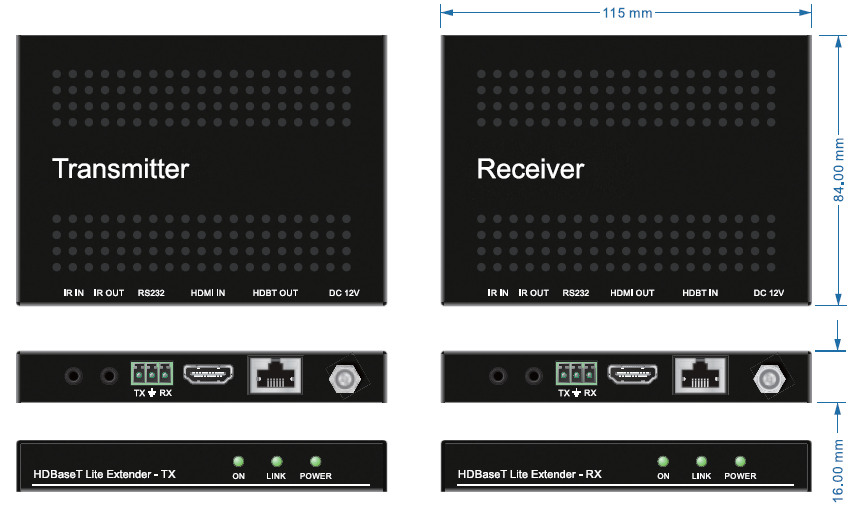 